 Приложение № 1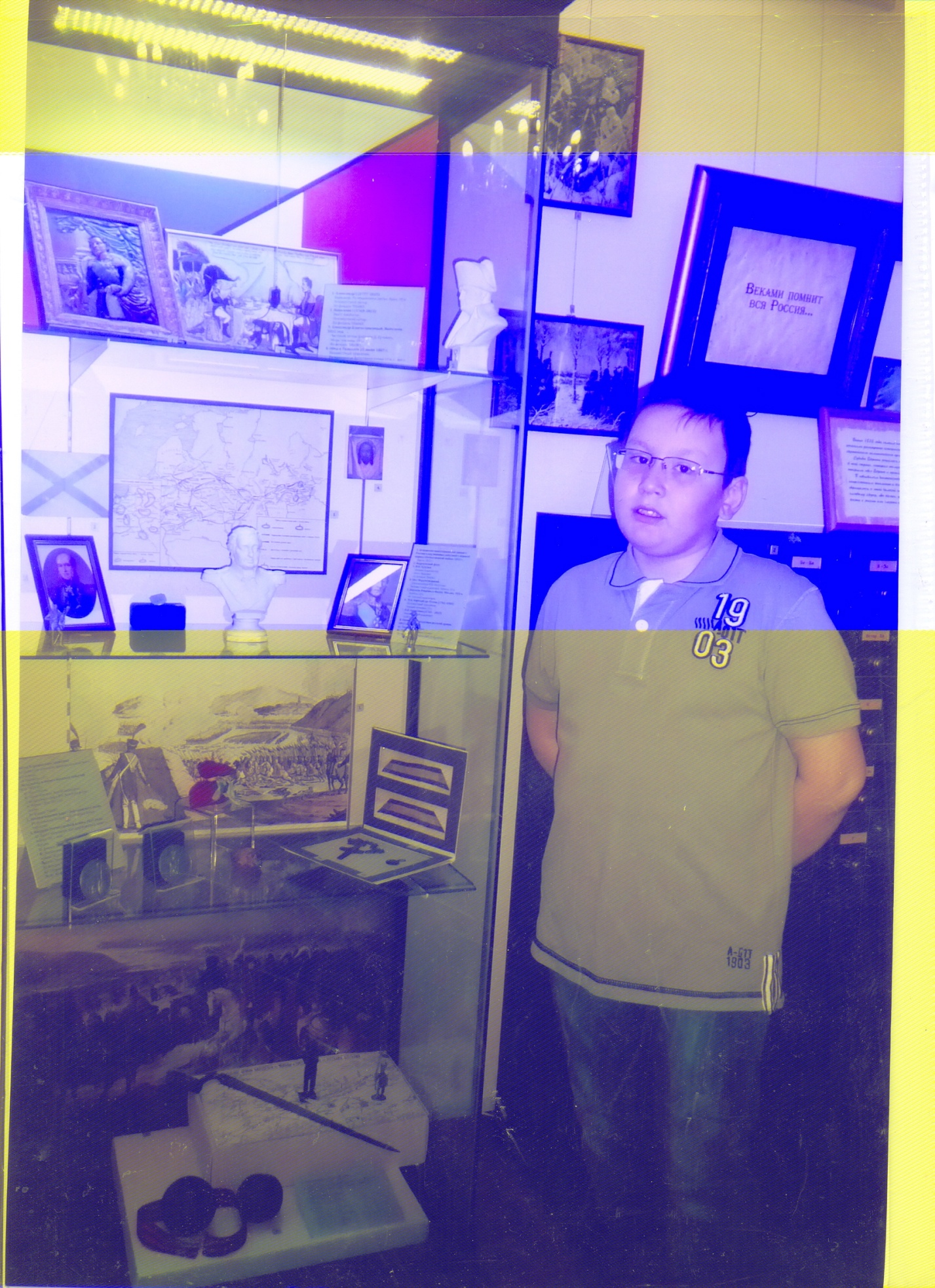 